პროექტი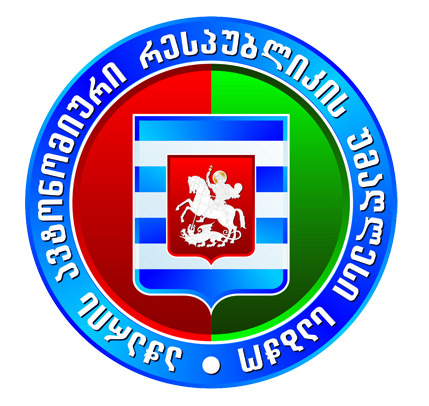            აჭარის  ავტონომიური  რესპუბლიკის  უმაღლესი  საბჭოს ჯანმრთელობის  დაცვისა  და  სოციალურ საკითხთა კომიტეტის                                         2021 წლის  15 ივნისის              ს ხ დ ო მ ი ს12:00 სთ.	დ ღ ი  ს     წ  ე  ს  რ  ი  გ  ი     აჭარის ავტონომიური რესპუბლიკის უმაღლესი საბჭოს ჯანმრთელობის დაცვისა და        სოციალურ საკითხთა კომიტეტის თავმჯდომარის მოადგილის არჩევა      აჭარის ავტონომიური რესპუბლიკის უმაღლესი საბჭოს ჯანმრთელობის დაცვისა და   სოციალურ საკითხთა კომიტეტის 2021-2022 წლების საქმიანობის სამოქმედო გეგმაში ცვლილების შეტანამომხსენებელი: ილია ვერძაძე - აჭარის ავტონომიური რესპუბლიკის უმაღლესი საბჭოს ჯანმრთელობის დაცვისა და სოციალურ საკითხთა კომიტეტის თავმჯდომარე